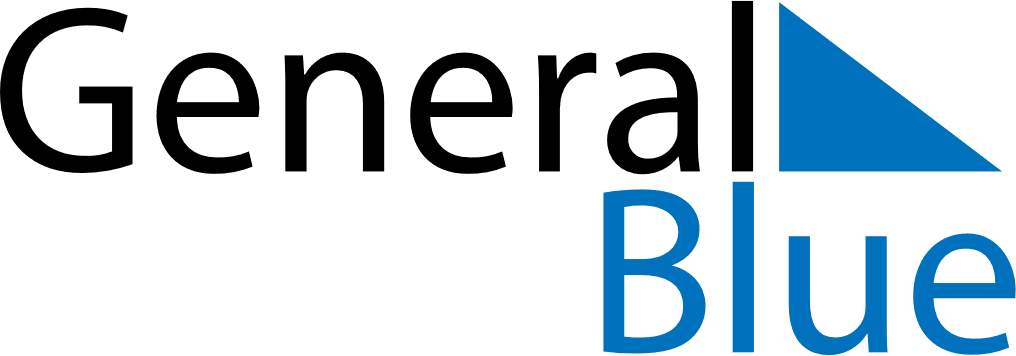 April 2020April 2020April 2020CyprusCyprusSundayMondayTuesdayWednesdayThursdayFridaySaturday1234Cyprus National Day56789101112131415161718Good Friday19202122232425Easter SundayEaster Monday2627282930